  SLUŽBENI   GLASNIK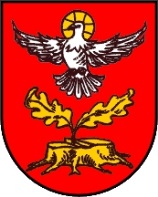 					Službeno glasilo općine Gornji BogićevciR E P U B L I K A  H R V A T S K ABRODSKO – POSAVSKA ŽUPANIJA   OPĆINA  GORNJI   BOGIĆEVCIAkti Općinskog vijeća2. Akti Načelnika OstaloAkti Općinskog vijeća:Odluka o  prihvaćanju programa mjera sustavne preventivne deratizacije kao posebne mjere za sprečavanje i suzbijanje zaraznih bolesti na području Općine Gornji Bogićevci za 2019. godinu							     2Strategija upravljanja i raspolaganja imovinom u vlasništvu Općine Gornji Bogićevci 2019. – 2024. godine							     3Plan upravljanja i raspolaganja imovinom u vl. Općine Gornji Bogićevci za 2019. godinu 									   16Odluka o uvjetima i postupku davanja u zakup poslovnih prostora za OpćinuGornji Bogićevci		  						                22Izvješće o provedbi Plana gospodarenja otpadom za 2018. godinu			    24Analiza sustava Civilne zaštite za 2018. godinu i Plan civilne zaštite za 2019.godinu   										    31  Odluka o načinu upravljanja i korištenja sportskih građevina u vlasništvu Općine Gornji Bogićevci                                                                                                          33										 	Akti načelnika :Suglasnost na cijenik javne usluge prikupljanja miješanog komunalnog otpada i biorazgradivog komunalnog otpada na području Općine Gornji Bogićevci  37 - Ostalo :1.2.Na temelju odredaba Strategije upravljanja i raspolaganja imovinom u vlasništvu Republike Hrvatske („Narodne novine“ broj 76/13), članka 10. i 11. Zakona o upravljanju i raspolaganju imovinom u vlasništvu Republike Hrvatske („Narodne novine“ broj 94/13), članka 35. Zakona o lokalnoj i područnoj (regionalnoj) samoupravi („Narodne novine“ broj 33/01, 60/01 – vjerodostojno tumačenje, 129/05, 109/07, 125/08, 36/09, 150/11, 144/12, 19/13, 137/15), članka 33. Statuta Općine Gornji Bogićevci (Službeni glasnik Općine Gornji Bogićevci 02/09 i  01/13) Općinsko vijeće Općine Gornji Bogićevci na  09. sjednici održanoj dana 06.03.2019. donosi sljedeću ODLUKUo donošenju Strategije upravljanja i raspolaganja imovinom Općine Gornji Bogićevci za razdoblje 2019-2024Članak 1.Donosi se Strategija upravljanja i raspolaganja imovinom Općine Gornji Bogićevci za razdoblje 2019-2024.Članak 2.Strategija iz prethodnog članka čini sastavni dio ove Odluke.Članak 3.Ova Odluka stupa na snagu osmoga dana od dana objave u "Službenom glasniku Općine Gornji Bogićevci.KLASA: 021-05/19-02/09URBROJ: 2178/02-02/1-19-3Gornji Bogićevci, 06.03.2019.								Predsjednik								Stipo ŠugićSADRŽAJ1. UVOD .........................................................................................................................11.2. OPĆI PODACI OPĆINE GORNJI BOGIĆEVCI.....................................................22. VAŽEĆI PROPISI U VEZI S UPRAVLJANJEM I RASPOLAGANJEM     IMOVINOM ..............................................................................................................32.1. Zakoni i drugi propisi …..........................................................................................32.2.Opći akti Općine Gornji Bogićevci...........................................................................33. UPRAVLJANJE IMOVINOM..,.................................................................................44. ANALIZA STANJA IMOVINE I POSTOJEĆI MODEL UPRAVLJANJA I    RASPOLAGANJA IMOVINOM................................................................................54.1.Uspostava Registra nekretnina,….............................................................................54.2.Stanje dokumentacije, vlasnički upisi i praćenje imovine…....................................65. NEKRETNINE............................................................................................................65.1.Zemljišta...................................................................................................................65.2.Poslovni prostor........................................................................................................75.3.Stambeni objekti.......................................................................................................85.4.Nerazvrstane ceste....................................................................................................86. UPRAVLJANJE POSLOVNIM UDJELIMA OPĆINE U TRGOVAČKIMDRUŠTVIMA USTANOVAMA....................................................................................96.1.DRUGA IMOVINA..................................................................................................97. CILJ STRATEGIJE I SMJERNICE ZA NJEZINO OSTVARENJE.........................108. ZAKLJUČAK.............................................................................................................12UVOD - upravljanje nekretninama podrazumijeva stjecanje nekretnina, raspolaganje nekretninama i ostvarivanje drugih vlasnikih prava sukladno propisima koji uređuju vlasništvo i druga stvarna prava; Strategija upravljanja i raspolaganja imovinom u vlasništvu Općine Gornji Bogićevci donosi se za potrebe Općine Gornji Bogićevci.Strategija određuje ciljeve i smjernice za upravljanje i raspolaganje imovinom u vlasništvu Općine Gornji Bogićevci za razdoblje od 2019. do 2024. godine. Strategijom upravljanja i raspolaganja se želi osigurati ekonomski svrhovito, učinkovito i transparentno upravljanje i raspolaganje imovinom. Strategija se oslanja na Strategiju upravljanja i raspolaganja imovinom u vlasništvu Republike Hrvatske (Narodne novine“ broj 76/13) i načela koja su propisana za upravljanje i raspolaganje državnom imovinom prema kojoj je za upravljanje i raspolaganje nekretninama lokalnih jedinica potrebno uspostaviti jednaka pravila postupanja koja vrijede i za državne nekretnine, kao i na program ukupnog razvoja Strategije gospodarskog razvoja Općine Gornji Bogićevci. - upravljanje imovinom u vlasništvu Općine Gornji Bogićevci podrazumijeva sve sustavne i koordinirane aktivnosti i dobre prakse kojima Općina optimalno i održivo upravlja svojom imovinom u svrhu ostvarivanja svojeg organizacijskog strateškog plana; Pojedini pojmovi u smisli ove Strategije, a sukladno odredbama Zakona o u pravljanju i raspolaganju imovinom u vlasništvu Republike Hrvatske imaju sljedeće značenje: - raspolaganje imovinom u vlasništvu Općine Gornji Bogićevci podrazumijeva pravo na otuđenje, opterećenje, ograničenje i odricanje od prava; - korištenje imovine u vlasništvu Općine Gornji Bogićevcii podrazumijeva uporabu i ubiranje plodova i koristi koje općinska imovina daje, bez otuđenja ili opterećenja. U upravljanju imovinom Općina Gornji Bogićevci dužna je postupati kao dobar gospodar, što prije svega podrazumijeva izradu sveobuhvatnog popisa imovine u njenom vlasništvu, sutvrđenim stanjem u kojem se imovina nalazi i određenom tržišnom vrijednosti, sagledavanja troškova i prihoda od nekretnina radi učinkovitg korištenja, kao i utvrđivanje važnosti određenih nekretnina za općinu. Odluke o upravljanju nekretninama treba se temeljiti na najvećem mogućem ekonomskom učinku, a nekretnine treba primarno klasificirati na aktivne i neaktivne, tj. na one s kojma će se Općina Gornji Bogićevci koristiti za vlastite potrebe ili davati na korištenje drugima i na ostale nekretnine kojima će Općina Gornji Bogićevci raspolagati prema smjernicama iz Strategije. Upravljanje općinskom imovinom mora se temeljiti na osnovnim načelima javnosti, predvidljivosti, učinkovitosti i odgovornosti: - načelo javnosti upravljanja općinskom imovinom osigurava se popisivanjem pravila i kriterija upravljanja raspolaganja imovinom u svim aktima Općine Gornji Bogićevci koja tijela Općine donose u svezi s njihovim upravljanjem i raspolaganjem, te njihovom javnom objavom, određivanjem ciljeva upravljanja i raspolaganja, redovitim upoznavanjem javnosti sa aktivnostima tijela koje upravljaju i raspolažu općinskom imovinom, javnom objavom najvažnijih odluka vezanih za upravljanje i raspolaganje i vođenjem registra općinske imovine;- načelo predvidljivosti osigurava da raspolaganje imovinom u istim ili sličnim slučajevima bude obuhvaćeno jednakim, predvidljivim postupanjem;- načelo učinkovitosti osigurava učinkovito upravljanje i raspolaganje općinskom imovinom radi ostvarivanja gospodarskih, infrastrukturnih i drugih ciljeva određenih Strategijom kao javni interes;- načelo odgovornosti osigurava se propisivanjem ovlasti i dužnosti pojedinih nositelja funkcija upravljanja i raspolaganja imovinom, nadzorom nad upravljanjem i raspolaganjem, izvješćivanjem o postignutim ciljevima i mjerama protiv nositelja funkcija koji se ne pridržavaju odredaba propisa.Vlasništvo Općine važan je instrument postizanja strateških razvojnih ciljeva vezanih uz regionalnu, prometnu, kulturnu i zdravstvenu politiku, kao i za druge razvojne politike općine.Učinkovitim upravljanjem imovinom Općina Gornji Bogićevci poticat će razvoj gospodarstva, a istodobno pridonositi boljoj kvaliteti života svih mještana općine.Ova je Strategija iskorak u smislu transparentnosti i javne objave podataka vezanih uz upravljanje i raspolaganje općinskom imovinom. Tijekom sljedećih godina struktura ove Strategije će se usavršavati, posebno u vidu modela planiranja koji bi bio primjenjiv na metode usporedbe i mjerljivosti rezultata ostvarivanja provedbe iste. Nedostaci će se svakakopokušati maksimalno ukloniti razvijanjem unificirane metode izvještavanja provedbe Strategije i mjerljivosti rezultata rada.OPĆI PODACI OPĆINE GORNJI BOGIĆEVCIOpćina Rešetari je jedinica lokalne samouprave koja se nalazi u Brodsko-posavskoj županiji,a područje joj je utvrđeno Zakonom o područjima županija, gradova i općina u Republici Hrvatskoj. Obuhvaća šest naselja: Dubovac, Gornji Bogićevci, Kosovac, Smrtiš, Ratkovac i Trnavu.Naselje Gornji Bogićevci kao administrativno sjedište istoimene općine ujedno je i najveće naselje natom području. Cijelo područje Općine teško je stradalo tijekom Domovinskog rata, te obnova u svakom smislu još traje.Stanovništvo općine pretežno se bavi poljodjelstvom, obrtom, nešto manje ugostiteljstvom i obrtničkom proizvodnjom.Obogaćivanju kulturnog i društvenog života umnogome doprinose brojne sportske i kulturneudruge. 2. VAŽEĆI PROPISI U SVEZI UPRAVLJANJA I RASPOLAGANJAIMOVINOM2.1.Zakoni i drugi propisi- Zakon o vlasništvu i drugim stvarnim pravima („Narodne Novine“ br. 91/96.,68/98., 137/99., 22/00., 73/00., 129/00., 114/01., 79/06., 141/06., 146/08., 38/09,.153/09., 143/12., 152/14. I 85/15. – pročišćeni tekst)- Zakon o upravljanju i raspolaganju imovinom u vlasništvu Republike Hrvatske („Narodne Novine“ broj 94/13.i 18/16.)- Zakon o lokalnoj i područnoj (regionalnoj) samoupravi („Narodne Novine“ broj 33/01.,60/01.,129/05., 109/07., 125/08., 36/09., 150/11., 144/12., 19/13. i 137/15.)- Zakon o zemljišnim knjigama („Narodne novine“ broj 91/96., 68/98., 137/99.,114/01., 100/04., 107/07., 152/08., 126/10., 55/13., i 60/13.)- Zakon o uređivanju imovinsko-pravnih odnosa u svrhu izgradnje infrastrukturnih građevina („Narodne Novine“ broj 80/11)- Zakon o prostornom uređenju („Narodne novine“ broj 153/13)- Zakon o gradnji („Narodne novine“ broj 153/13)- Zakon o komunalnom gospodarstvu ( „Narodne novine“ broj 36/95., 70/97., 128/99., 57/00., 129/00., 59/01., 26/03.-pročišćeni tekst, 82/04., 110/04., 178/04., 38/09., 79/09., 49/11., 84/11., 90/11., 144/12., 94/13., 153/13., 147/14., i 36/15.)- Zakon o najmu stanova („Narodne novine“ broj 91/96., 48/98., 66/98. i 22/06)- Zakon o obveznim odnosima („Narodne novine“ broj 35/05., 41/08., 125/11. i 78/15.)- Zakon o zakupu i kupoprodaji poslovnog prostora („Narodne novine“ broj 125/11. i 64/15)- Zakon o procjeni vrijednosti nekretnina ( „Narodne novine“ broj 78/15.)- Zakon o cestama („Narodne novine“ broj 84/11., 22/13., 54/13., 148/13. i 92/14.)- Zakon o vodama („Narodne novine“ broj 153/09., 63/11., 130/11., 56/13. i 14/14.)- Zakon o trgovački društvima („Narodne novine“ broj 113/93., 34/99., 121/99.,52/00., 118/03., 107/07., 146/08., 137/09., 125/11., 152/11., 111/12., 68/13. i 110/15) - Zakon o izvlaštenju i određivanju naknade („Narodne novine“ broj 74/14)- Zakon o proračunu ( „Narodne novine“ broj 87/08., 136/12. i 15/15.)- Zakon o fiskalnoj odgovornosti („Narodne novine“ broj 139/10.i 19/14)- Zakon o zaštiti i očuvanju kulturni dobara („Narodne novine“ broj 69/99., 151/03., 157/03., 100/04., 87/09., 88/10., 61/11., 25/12., 136/12., 157/13., 152/14 i 98/15.)- Zakon o državnoj izmjeri i katastru nekretnina ( „Narodne novine“ broj 16/07., 152/08., 124/10. i 56/13.)- Zakon o poljoprivrednom zemljištu („Narodne novine“ broj 39/13. i 48/15)- Zakon o grobljima („Narodne novine“ broj 19/98. i 50/12.)2.2.Opći akti Općine Gornji Bogićevci- Statut Općine Gornji Bogićevci ( „Službeni glasnik Općine Gornji Bogićevci“ broj 2/09 i 1/13)- Prostorni Plan uređenja Općine Gornji Bogićevci („Službeno glasnik Brodsko posavske županije “ broj 17 /06.)Odluka o izmjeni i dopuni Prostornog plana uređenje Općine G. Bogićevci („Službenoglasilo Općine G. Bogićevci“ broj 01/16)- Odluka o komunalnom redu (Sl.glanik Općine G. Bogićevci 05/18 )- Odluka o grobljima (Sl. glasnik Općine G. Bogićevci  04/09)- Odluka o nerazvrstanim cestama na području Općine G. Bogićevci („Sl. glasnik Općine G. Bogićevci 1/17)3. UPRAVLJANJE IMOVINOMOpćin Gornji Bogićevci sustavno se trudi upravljati imovinom s ciljem povećanja prihoda. Važnost poboljšanja upravljanja imovinom je prepoznata kako od izvršnog tijela, tako i od predstavničkog tijela Općine.Lokalne samouprave bit će sposobne učinkovito upravljati svojom imovinom samo ako prihvate ključne elemente iz prakse upravljanja imovinom i to:- upravljanje,računovodstvo, izrada proračuna i radovi zasnovani po jedinici imovine,- relevantne i redovito ažurirane baze podataka o fizičkim operativnim i financijskim značajkama nekretnina,- godišnji pregledi i izvještavanje,- parametri privatnog tržišta, uključivši tržišnu vrijednost svih prenosivih nekretnina,- standardi financijskih instrumenata i rezultata koji se primjenjuju na tržištu nekretnina ( primjerice obračuni povrata na ulaganja i kapitalizacija)- uvođenje djelotvornog natjecanja za zakup, prodaju i nabavu usluga i materijala,- prodaja manjih nekretnina radi efikasnijeg upravljanja portfeljom.Kvalitetan model upravljanja imovinom sastoji se od sljedećih aktivnosti:- uvođenje baze podataka/sustava inventure za svaku jedinicu imovine posebno,- klasifikacija imovine i formuliranje financijske politike u skladu s klasifikacijom,- procjena nekretnina,- računovodstvo i financijsko planiranje za imovinu,- intenzivna financijska analiza projekata, imovine i portfelja,- deregulacija poslovnog zakupa i poboljšanje postupaka iznajmljivanja,- izvještavanje o imovini,- konsolidiranje upravljanja,- izrada planova za upravljanje imovinom.4. ANALIZA STANJA IMOVINE I POSTOJEĆI MODEL UPRAVLJANJA I     RASPOLAGANJA IMOVINOMOpćina Gornji Bogićevci u svom vlasništvu/suvlasništvu ima sljedeći portfelj imovine:- nekretnine ( zemljišta, poslovne prostore, stambene objekt i dr.),- javne površine i prostore (nerazvrstane ceste, zelene površine, javne površine dječja grališta, i dr.)- sportska igrališta i objekte,- društvene - kulturne objekte,- komunalnu i prometnu infrastrukturu,- poslovni udjeli u trgovačkim društvima,- druga imovina.Postojeći model upravljanja nekretninama normiran je putem zakonskih, podzakonskih akata,te putem općih akata Općine. Odluka o upravljanju i raspolaganju nekretninama u vlasništvu Općine Gornji Bogićevci utvrđuje se  nadležnost i postupanje tijela Općine Gornji Bogićevci, te ovlasti, procedure, mjerila i kriteriji za sve oblike raspolaganja nekretninama.Ovlasti za raspolaganje, upravljanje i korištenje nekretninama u vlasništvu Općine imaju Općinsko vijeće odnosno načelnik, osim ako posebnim zakonom nije drukčije određeno.Općinsko vijeće odnosno načelnik stječu, otuđuju, raspolažu i upravljaju nekretninama u vlasništvu Općine pažnjom dobrog domaćina u interesu i cilju općeg gospodarskog isocijalnog napretka mještana Općine Gornji Bogićevci.Odluku o stjecanju i otuđivanju nekretnina čija pojedinačna vrijednost ne prelazi 0,5 % iznosaprihoda bez primitaka ostvarenih u godini koja prethodi godini u kojoj se odlučuje o stjecanjui otuđivanju nekretnina donosi načelnik, a ukoliko pojedinačna vrijednost nekretnine prelazi 0,5 % iznosa prihoda bez primitaka ostvarenih u godini koja prethodi godini u kojoj se odlučuje o stjecanju i otuđivanju nekretnina, odluku o stjecanju i otuđivanju nekretnina donosiOpćinsko vijeće.Upravljanje nekretinama obuhvaća sljedeće aktivnosti:- stjecanje i raspolaganje nekretninama i ostvarivanje vlasničkih prava u skladu s propisima koji uređuju vlasništvo i druga stvarna prava,- utvrđivanje vlasničko-pravnog statusa nekretnina, njihov popis i procjenu, te upis u javne registre i očevidnike,- tekuće i investicijsko održavanje nekretnina te kapitalna ulaganja, financijsko praćenje prihoda i rashoda od nekretina, te - obavljanje drugih poslova u vezi upravljanja nekretninama.4.1.USPOSTAVA REGISTRA IMOVINEUspostavljanje baze podataka i popisa imovine prvi je i najvažniji korak u uspostavi djelostvornog sustava upravljanja imovinom. Detaljna baza podataka omogućava nadzor i analizu imovine, te osigurava visok stupanj transparentnosti u radu Općine Gornji Bogićevci.Registar imovine Općine Gornji Bogićevci sačinjen je uvažavajući točne i podrobne podatke preuzete iz katastra nekretnina, zemljišnih knjiga, sudskog registra, te drugh javnih registara. Neki od tih podataka su stalni ili se rijetko mijenjaju, dok su ostali podložni češćim promjenama.Registrom nekretnina omogućuje se financijsko praćenje prihoda i rashoda po svakoj jedinici imovine.Registar nekretnina uspostavlja se i vodi sukladno članku 60. Zakona o upravljanju i raspolaganju imovinom u vlasništvu Republike Hrvatske. Način uspostave, sadržaj, oblik i način vođenja Registra imovine propisan je Uredbom o registru državne imovine.Registar nekretnina je sveobuhvat autentičnih i redovito ažuriranih pravnih, fizičkih,ekonomskih i financijskih podataka o imovini.4.2.STANJE DOKUMENTACIJA, VLASNIČKI UPISI I PRAĆENJE IMOVINEUpravljanje imovinom zahtjeva točne podatke o imovini. Općina Gornji Bogićevci putem Registra nekretnina uspostavlja cjelovitu i sistematiziranu evidenciju imovine u svom vlasništvu, te će donijeti plan aktivnosti za rješavanje imovinsko-pravnih odnosa, procjene i evidentiranja imovine u poslovnim knjigama i pokretanje postupaka upisa prava vlasništva na nekretninama u korist Općine kao i usklađanja zemljišno-knjižnog stanja sa stanjem u katastarskom operatu.5. NEKRETNINE5.1.ZEMLJIŠTA U portfelju nekretnina u vlasništvu Općine Gornji Bogićevci važan udio čini zemljište koje predstavlja velik potencijal za investicije i ostvarivanje ekonomskog rasta.Stoga je nužno ono zemljište koje je prostornim planom predviđeno za gradnju urediti i učinitisposobnim za gradnju, te dalje s istim raspolagati sukladno odredbama važećih zakona.Uređenje građevinskog zemljišta obuhvaća:- prikupljanje tehničke dokumentacije, rješavanje imovinsko-pravnih odnosa i ishođenje dozvola potrebnih za provedbu radova na uređenju građevinskih zemljišta,- osiguranje sredstava za uređenje građevinskog zemljišta u proračunu,- građenje odnosno rekonstukciju komunalne infrastrukture prema posebnom zakonu, - sanaciju terena u naselju ( odvodnjavanje, izravnavanje, osiguranje zemljišta i sl.),- iniciranje i organizaciju suradnje s pravnim osobama s javnim ovlastima i drugim subjektima u čijem je djelokrugu, prema posebnim zakonima, građenje građevina prometne, elektroopskrbne i telekomunikacijske infrastrukture, te zdravstvenih, obrazovnih, upravnih i drugih javnih građevina potrebnih za život i rad u jedinici lokalne samouprave.Krajnji cilj uređenje građevinskih zemljišta jest djelovanje sukladno dokumentima prostornoguređenja, odnosno izgradnja, a kao posljedica izgradnje poticanje naseljavanja, te podizanje kvalitete života i rada na području općine.Novo ustrojeni grad Nova Gradiška, te općine Cernik, Davor, Gornji Bogićevci, Nova Kapela,Okučani, Rešetari, Stara Gradiška, Staro Petrovo Selo i Vrbje, nastale na području bivše općine Nova Gradiška nisu do dana 31.ožujka 1993. godine zaključile pisane sporazume o preuzimanju nekretnina, pokretnina, financijskih sredstava te drugih prava bivše općine NovaGradiška, te se temeljem članka 3. stavka 2. Uredbe o Komisiji Vlade Republike Hrvatske zarješavanje sporova o pravima općina, gradova i županija („Narodne novine“ broj 37/94) smatralo da postoji spor. Stoga je pred Komisijom Vlade Republike Hrvatske za rješavanje sporova o pravima općina, gradova i županija pokrenut arbitražni postupak.Odlukom Vlade Republike Hrvatske, Komisije Vlade Republike Hrvatske za rješavanje sporova o pravima općina, gradova i županija od 18. travnja 1996. godine nekretnine bivše općine Nova Gradiška raspoređene su u pravilu, prema teritorijalnom načelu, izuzimajući nekretnine koje nisu u zahvatu građevinskog područja, a koje prelaze kao poljoprivredno zemljište u državno vlasništvo.Zemljište koje je u vlasništvu Općine,a koje prema svojoj kulturi predstavlja poljoprivredno zemljište, mora se održavati pogodnim za poljoprivrednu proizvodnju do privođenja istog namjeni određenoj prostorno-planskom dokumentacijom.Ista zemljišta potrebno je davati u zakup za poljoprivrednu obradu sukladno posebnim propisima.GROBLJAJedna od vrste imovine su i GROBLJA kojih ima pet (5) te jedno vanknjižno groblje (Dubovačko groblje na teritoriji i vlasništvu Općine Okučani).Osim groblja koja se koriste u Smrtiću je kupljena parcela za otvaranje novog katoličkog groblja u skladu sa PPUO Gornji Bogićevci.Upravljanje i korištenje groblja, kao i održavanje i investicijsko ulaganje vrši Općina Gornji Bogićevci iz sredstava nakande za održavanje groblja i drugih izvora.Općina je ustrojila i vodi  Zakonom propisanu grobnu evidenciju a sve sukladno Zakonu i Odluci o grobljima Općine Gornji Bogićevci.UVJETI PRODAJERaspolaganje nekretninama vrši se isključivo temeljem provedenih javnih natječaja, osim u slučajevima kad je to posebnim zakonima drugačije uređeno.Javni natječaji za prodaju nekretnina objavljuju se na mrežnim stranicama Općine Gornji Bogićevci kao i na oglasnoj ploči Općine, te se obavijest o javnom natječaju objavljuje u dnevnom tisku.ULAGANJAOpćina Gornji Bogićevci  sukladno mogućnostima, potrebama, te odredbama Proračuna ulaže u nekretnine u svom vlasništvu/ suvlasništvu. Sva ulaganja su iskazana u knjigovodstvenim evidencijama. Prilikom ulaganja u zajedničke dijelove nekretnina, Općina Gornji Bogićevci  u istima sudjeluje sukladno svojem suvlasničkom omjeru.Zemljišta u vlasništvu Općine Gornji Bogićevci generiraju trošak u slučajevima ulaganja u iste. Sva ulaganja prati i knjigovodstvena evidencija na način da se povećava vrijednost imovine.Tijekom sljedećeg razdoblja, planirane su sljedeće aktivnosti:- postupanje po postojećim zahtjevima za raspolaganje nekretinama u vlasništvu Općine Gornji Bogićevci,- zahtjevi i prijedlozi pravnih i fizičkih osoba za investicije razvoja javne infrastrukture te stvaranje uvjeta za poboljšanje životnog standarda i stambenih uvjeta života građana.- aktivosti prema planovima tekućeg, investicijskog i interventnog održavanja5.2.POSLOVNI PROSTORIOpćina Gornji Bogićevci raspolaže sa ukupno 6 poslovnih prostora od kojih je 5 dano u zakupposlovnim subjektima putem javnog natječaja uz obvezu podmirenja zakupnine, dok su ostaliprostori – društveni i vatrogasni domovi, te objekti uz sportska igrališta dani udrugama građana bez naknade a dio Općina koristi za svoje potrebe ili povremeni najam kraći od 30 dana (najam sala društvenih domova u Dubovcu, G. Bogićevcima i Smrtiću).Većina poslovnih prostora je uređena i u njih se ulaže sukladno potrebama i mogućnostimaopćine.Temeljni akti kojima se Općina rukovodi prilikom davanja u zakup poslovnih prostora je Zakon o zakupu i kupoprodaji poslovnih prostora, te Odluke Općinskog vijeća o davanju u zakup poslovnih prostora u vlasništvu Općine Gornji Bogićevci.Namjera je u 2019. godini spomenutu Odluku revidirati, te uskladiti sa važećim Zakonom o zakupu i kupoprodaji poslovnih prostora.Općina ima zaključene Ugovore o zakupu poslovnih prostorija sa 4 zakupnika i to radi obavljanja trgovačke djelatnosti u 3 naselja; Dubovac, Gornji Bogićevci i Smrtić, te 1 Ugovor o zakupu u kojem se obavlja uslužna djelatnost – frizerski salon u naselju G. Bogićevci.Što se tiče dodjele prostora na korištenju udrugama s područja Općine Gornji Bogićevci, od stupanja na snagu Uredbe o kriterijima, mjerilima i postupcima financiranja i ugovaranja programa i interesa za opće dobro koje provode udruge, a koje odredbe se odnose i na dodjelunefinancijske podrške u pravima, pokretninama i nekretninama, a radi veće transparentnosti,Općina će u narednom periodu pokrenuti postupke za donošenje Odluke o kriterijima, mjerilima i postupku dodjele poslovnog prostora u vlasništvu Općine Gornji Bogićevci na korištenje organizacijama civilnog društva, a koji će se realizirati najkasnije do lipnja 2019. godine.5.3.STAMBENI OBJEKTIOpćina Gornji Bogićevci raspolaže jednim (1)stambenim objektima koji u građevinskom smislu odgovaraju definiciji i kvaliteti stana nabavljenim kupnjom 2018. godine. Općina nema definiran način dodjele općinskih stanova u najam Odlukom o davanju stanovau najam.5.4.NERAZVRSTANE CESTENerazvrstane ceste su „ceste koje se koriste za promet vozilima ikoje svatko slobodno može koristiti na način i pod uvjetima određenim Zakonom o cestama i drugim propisima, a koje nisu razvrstane kao javne ceste“. Nerazvrstane ceste su „javno dobro u općoj uporabi u neotuđivom vlasništvu jedinice lokalne samouprave“.Nerazvrstane ceste čine manji  dio imovine Općine Gornji Bogićevci. Sukladno zakonskim odredbama, ne mogu se otuđiti iz vlasništva jedinice lokalne samouprave, a za njihovo održavanje i investicijsko ulaganje zadužena je Općina Gornji Bogićevci i to namjenskim  korištenjem  sredstva komunalne naknade, komunalnog doprinosa, naknade za koncesiju, naknade za zadržavanje nezakonito izgrađene zgrade u prostoru i drugih izvora.Zemljišne knjige i katastar zemljišta često puta ne prikazuju točno, stvarno stanje nekretninena terenu. To se najviše vidi upravo na upisima nerazvrstanih cesta, vjerujemo radi činjenice što su one izvan pravnog prometa pa često puta nije niti bilo interesa da se uskladi stvarno stanje sa stanjem u knjigama. Radi toga Općina mora, sukladno svojim financijskim mogućnostima i prioritetima, kontinuirano poduzimati potrebne aktivnosti odnosno izrađivati geodetske elaborate, te temeljem Zakona o cestama i Odluke o nerazvrstanim cestama na području Općine Gornji Bogićevci , podnositi prijedloge za uknjižbu prava vlasništva Općine Gornji Bogićevci.6. UPRAVLJANJE POSLOVNIM UDJELIMAOPĆINE GORNJI BOGIĆEVCI U TRGOVAČKIM DRUŠTVIMA I USTANOVAMATrgovačka društva doprinose stvaranju bruto društvenog proizvoda te nastavno povećavajuzaposlenost i njihovo je poslovanje značajno za građane općine kao i za dijelove poslovnogsektora.Ustanove u vlasništvu Općine Gornji Bogićevci osnovane su sukladno Zakonu o ustanovama i to radi pružanja usluga o djeci predškolskog obrazovanja.Općina Gornji Bogićevci sudjeluje u vlasničkoj strukturi ustanove:- Narodna knjižnica i čitaonica „Grigor Vitez“ – 100 % udjela u vlasništvu Općine i sudjeluje i u vlasničkoj strukturi trgovačkih društava:- VODOVOD ZAPADNA SLAVONIJA d.o.o. , Nova gradiška – 3,7 % .6.1. DRUGA IMOVINADrugu imovinu općine čine:- materijalna imovina – prirodna bogatstva,- nematerijalna imovina- građevinski objekti,- postrojenja i oprema,- umjetnička djela i ostale izložbene vrijednosti,- nematerijalna proizvedena imovina,- sitan inventar,- dugotrajna nefinancijska imovina u pripremi,- novac, depoziti, jamčevni polozi i drugo,- vrijednosni papiri,- potraživanja za prihode poslovanja,- potraživanja od prodaje nefinancijske imovine.Sva se imovina upisuje u odgovarajuće knjige osnovnih sredstava i sitnog inventara po kontima i amortizacijskim grupama sa naznačenom nabavnom i knjižnom vrijednosti. Jednom godišnje radi se inventura imovine i usklađuje se vrijednost.Godišnjim planom upravljanja i raspolaganja imovinom, koji će se odnositi na svaku pojedinačnu proračunsku godinu planirat će se investicije za izgradnju i održavanje nekretninau vlasništvu Općine.Radi učinkovitog upravljanja nekretninama Općina će tijekom 2019, godine ustrojiti Registarnekretnina u koji će se unijeti podaci o svim pojavnim oblicima imovine koje su u vlasništvuOpćine. U razdoblju provođenja ove Strategije Općina će kontinuirano voditi i ažurirati podatke u Registru nekretnina.7. CILJ STRATEGIJE I SMJERNICE ZA NJEZINO OSTVARENJENekretnine u vlasništvu Općine Gornji Bogićevci su jedan od važnih resursa gospodarskog razvoja i moraju se odgovorno upotrebljavati. Općina je svjesna činjenice nedovoljno iskorištenog resursa općinske imovine. Jedan od glavnih ciljeva Strategije je staviti imovinu u funkciju.Svako učinkovito upravljanje i raspolaganje nekretninama kao preduvjet podrazumijeva poznavanje vrijednosti nekretnina. Nekretnine se mogu koristiti kao pasivni gospodarski potencijal ili se njima može aktivno raspolagati.Međutim, osnovni podatak za svakog vlasnika predstavlja vrijednost njegove nekretnine.Vezano uz postupke legalizacije nekretnina poduzet će se sve mjere u očuvanju imovine Općine na kojoj su izgrađene i legalizirane građevine.Općina će radi učinkovite provedbe Strategije donositi i Godišnji plan upravljanja nekretninama i to početkom godine za tekuću godinu, ili krajem godine za sljedeću kalendarsku godinu.Jedan od prvih i najvažnijih koraka u uspostavi djelotvornijeg i učinkovitijeg sustava upravljanja imovinom jest uspostava odgovarajućih evidencija imovine.U trenutku donošenja ove Strategije Općina završava postupak ustrojavanja evidencija imovine koja se nalazi u njenom vlasništvu odnosno suvlasništvu, a koja će kao Registar nekretnina biti tabelarno prikazana obuhvaćajući sljedeće podatke:- klasifikacija nekretnina po namjeni:o poljoprivredno ili građevinsko zemljište,o sportski objekti,o poslovni prostori,o nerazvrstane ceste,o groblja,- katastarske općine,- zemljišno-knjižni uložak,1- broj katastarske čestice,- površina,- broj posjedovnog lista,- broj katastarske čestice iz posjedovnog lista,- naziv katastarske općine iz posjedovnog lista,- površinu katastarske čestice iz posjedovnog lista,- vlasništvo - udjeli,- procijenjena tržišna vrijednost,- napomene (podatke o teretima/sudskim sporovima)Plan je ovakvu detaljnu bazu podataka sustavno ažurirati i nadopunjavati, a sve u cilju održavanja kvalitete postavljenog Registra nekretnina koji će po potrebi dati točne i preciznepodatke o svakoj nekretnini u vlasništvu/ suvlasništvu Općine. Plan aktivnosti kojim se namjerava uspostaviti učinkovito raspolaganje imovinom za vrijemetrajanja ove Strategije, a sukladno svemu do sada iznijetom jest:1. konstantno ažuriranje uspostavljene baze nekretnina na način da se mora voditi računa o tome da se u nju upisuju sve nekretnine na kojima je Općina stekla pravo vlasništva (bilo da se radi o kupovini, putem ošasnih postupaka, darovanjem ili nekim sličnim institutom prijenosa prava vlasništva) ili je iste otuđio,2. redovito ažuriranje sve ostale imovine ( pokretna i druga imovina) u za topredviđenim inventurnim popisima i usklađivanje sa knjigovodstvenim evidencijama,3. poduzimanje aktivnosti da se zemljište koje je prostornim planom predviđeno za gradnju uređuje i priprema za izgradnju, te da se njime dalje upravlja i raspolaže sukladno zakonskim odredbama i proračunskim sredstvima Općine,4. poduzimanje aktivnosti da se zemljište u vlasništvu Općine, a koje prema svojoj kulturi predstavlja poljoprivredno zemljište, održava pogodnim za poljoprivrednu proizvodnju na način da se sukladno iskazanom interesu isto dodjeljuje u zakup za poljoprivrednu obradu sukladno zakonskim propisima i internim aktima Općine,5. pridržavanje odredaba Odluke o davanju u zakup poslovnih prostorija u vlasništvu Općine Gornji Bogićevci – usklađivanje iste sa postojećim zakonskim propisima,6. konstatno održavanje poslovnih prostorija i društvenih zgrada sukladno pozitivnim zakonskim propisima posebice imajući u vidu podizanje energetske učinkovitosti prostora kako bi se smanjili toškovi održavanja,7. rješavanje imovinsko-pravnih odnosa i postupno provođenje upisa prava vlasništva Općine na neuknjiženim nekretninama i njihovo evidentiranje u poslovne knjige,8. sustavno usklađivanje podataka u zemljišnim knjigama i katastru,9. provođenje aktivnosti za razvrgnuće suvlasničke zajednice na onim nekretninama na kojima postoji suvlasnička zajednica,10. učestalo i žurno rješavanje imovinsko-pravnih odnosa na nekretninama potrebnim radi realizacije investicijskih projekata i izgradnje komunalne infrastrukture.11. provođenje postupaka prisilne naplate protiv svih subjekata koji ne podmiruju uredno svoje obveze prema Općini Rešetari s bilo koje osnove,12. učestalo praćenje pravnih propisa i usklađivanje općih akata, te njihovo javno objavljivanje na mrežnim stranicama kao i u javnom glasilu Općine.8. ZAKLJUČAKUčinkovito i transparentno upravljanje i raspolaganje imovinom u vlasništvu Općine Gornji Bogićevci jest cilj i vizija donošenja ove Strategije. Dužnost Općine Gornji Bogićevci, kao i svih ostalih jedinica lokalne samouprave je učinkovito i jednoobrazno i transparentno raspolaganje i upravljanje imovinom. Stoga se pristupilo izradi ove Strategije čiji je osnovni cilj analizirati postojeće stanje i odrediti smjernice kao pomoć u što kvalitetnijem gospodarenju imovinom.Neovisno od činjenice što je do sada upravljanje i raspolaganje bilo na zadovoljavajućoj razini, konstantno treba težiti uspostavi još boljeg sustava gospodarenja općinskom imovinomi to upravo činimo donošenjem ove Strategije.Općinsko vijeće Općine Gornji Bogićevci3.Na temelju članaka 15. i 19. Zakona o upravljanju državnom imovinom (»Narodne novine«, broj 52/18)  i članka 33.Statuta Općine Gornji Bogićevci("Službeni glasnik Općine Gornji Bogićevci"br. 2/19 i 1/13.), Općinsko vijeće Općine Gornji Bogićevci na 9. sjednici  održanoj dana 06. 03. 2019. godine, donosiODLUKU O USVAJANJU  PLANA UPRAVLJANJA I RASPOLAGANJA IMOVINOM  OPĆINE GORNJI BOGIĆEVCI ZA 2019. GODINUI.Ovom Odlukom usvaja se Godišnji plan upravljanja i raspolaganja imovinom u  Općine Gornji Bogićevci za 2019. godinu kojeg je Općina Gornji Bogićevci u obvezi donijeti u skladu s odredbama Zakona o upravljanju državnom imovinom (»Narodne novine«, broj 52/18) te prema preporukama navedenim u Izvješću o obavljenoj reviziji upravljanja i raspolaganja nekretninama jedinica lokalne i područne (regionalne) samouprave na području Brodsko - posavske županije.II.Godišnjim planom upravljanja imovinom određuju se:kratkoročni ciljevi i smjernice upravljanja imovinom Općine Gornji Bogićevci, provedbene mjere u svrhu provođenja Strategije,detaljna analiza stanja upravljanja pojedinim oblicima imovine u vlasništvu Općine Gornji Bogićevci,godišnji planovi upravljanja pojedinim oblicima imovine u vlasništvu Općine Gornji Bogićevci.Pobliži obvezni sadržaj Godišnjeg plana upravljanja, podatke koje mora sadržavati i druga pitanja s tim u vezi, propisano je Uredbom o obveznom sadržaju plana upravljanja imovinom u vlasništvu Republike Hrvatske (»Narodne novine«, broj 21/14).III.Godišnji plan upravljanja i raspolaganja imovinom u vlasništvu Općine Gornji Bogićevci za 2019. godinu donosi Općinsko vijeće Općine Gornji Bogićevci za razdoblje 2019. godine.IV.Općina Gornji Bogićevci dužna je do 30. rujna 2020. godine dostaviti Općinskom vijeću na usvajanje Izvješće o provedbi Godišnjeg plana upravljanja i raspolaganja imovinom u vlasništvu Općine Gornji Bogićevci za 2019. godinu.  						    V.Ova Odluka stupa na snagu osmoga dana od dana objave u Službenom Glasniku Općine Gornji Bogićevci, a objavit će se na službenoj web stranici Općine Gornji Bogićevci i dostupna je javnosti u skladu sa odredbama Zakona o pravu na pristup informacijama (»Narodne novine«, broj 25/13, 85/15).Predsjednik Općinskog vijeća Općine Gornji BogićevciStipo ŠugićKLASA: 021-05/19-02/09URBROJ: 2178/02-02/1-19-4Gornji Bogićevci, 06.03.2019.UVOD Općina  ima obvezu izraditi Plan upravljanja i raspolaganja imovinom u vlasništvu Općine Gornji Bogićevci za razdoblje od godinu dana. Donošenje Plana upravljanja utvrđeno je člankom 12. Zakona o upravljanju i raspolaganju imovinom u vlasništvu Republike Hrvatske ( Narodne novine broj 94/13 i 18/16) i Strategijom upravljanja i raspolaganja imovinom u vlasništvu Općine Gornji Bogićevci za razdoblje od 2019. do 2024. godine . Plan upravljanja određuje kratkoročne ciljeve i smjernice upravljanja imovinom Općine Gornji Bogićevci, te provedbene mjere u svrhu provođenja Strategije, te mora sadržavati detaljnu analizu stanja upravljanja pojedinim oblicima imovine u vlasništvu Općine Gornji Bogićevci i to: 1. godišnji plan upravljanja trgovačkim društvima u vlasništvu/suvlasništvu Općine Gornji Bogićevci, 2. godišnji plan upravljanja i raspolaganja nekretninama u vlasništvu Općine Gornji Bogićevci, 3. godišnji plan rješavanja imovinsko-pravnih odnosa i drugih odnosa vezanih uz infrastrukturne projekte, 4. godišnji plan vođenja Registra nekretnina. Navedenim godišnjim planovima obuhvatit će se ciljevi, smjernice i provedbene mjere upravljanja pojedinim oblikom imovine u vlasništvu Općine Gornji Bogićevci u svrhu provođenja Strategije upravljanja i raspolaganja imovinom u vlasništvu Općine Gornji Bogićevci za razdoblje od 2019. do 2024. ( u daljnjem tekstu. Strategija). Plan upravljanja i raspolaganja imovinom je jedinstveni dokument sveobuhvatnog prikaza transparentnog upravljanja imovinom u vlasništvu Općine Gornji Bogićevci. Smjernice Strategije, a time i odrednica godišnjih planova jest pronalaženje optimalnih rješenja koja će dugoročno čuvati imovinu, čuvati interese Općine i generirati gospodarski rast kako bi se osigurala kontrola, javni interes i pravično raspolaganje imovinom u vlasništvu Općine Gornji Bogićevci. Strategija i Plan upravljanja imovinom u vlasništvu Općine Gornji Bogićevci ključni su i međusobno povezani dokumenti upravljanja i raspolaganja imovinom i raspolaganja imovinom (čl. 10 Zakona o upravljanju i raspolaganja imovinom u vlasništvu Republike Hrvarske). Strategijom su određeni srednjoročni ciljevi i smjernice upravljanja imovinom uvažavajući pri tom gospodarske i razvojne interese Općine Gornji Bogićevci. Plan upravljanja imovinom u vlasništvu Općine Gornji Bogićevci usklađeni su sa Strategijom, a sadrže detaljnu analizu stanja i razrađene planirane aktivnosti u upravljanju pojedinim oblicima imovine u vlasništvu Općine Gornji Bogićevci na godišnjoj razini. Upravljanje imovinom kao ekonomski proces podrazumijeva evidenciju imovine, odnosno uvid u njen opseg i strukturu, računovodstveno priznavanje i procjenu njene vrijednosti, razmatranje varijantnih rješenja uporabe imovne, odlučivanje o uporabi i analizu mogućnosti njene utrživosti u kratkom i dugom roku, odnosno upravljanje učincima njene uporabe. Upravljanje nekretninama odnosi se na provedbu postupaka potrebnih za upravljanje nekretninama, sudjelovanje u obliku prijedloga prostornih rješenja za nekretnine, tekućeg i investicijskog održavanja nekretnina, reguliranje vlasničkopravnog statusa nekretnine, ustupanje nekretnine na korištenje ustanovama i pravnim osobama za obavljanje poslova od javnog interesa, te obavljanje drugih aktivnosti i poslova u skladu s propisima koje uređuju vlasništvo i druga stvarna prava. Raspolaganje nekretninama predstavlja prodaju, davanje u zakup ili najam, osnivanje prava građenja, darovanje, zamjena, osnivanje založnog prava na nekretnini, osnivanje prava služnosti na nekretnini, razvrgnuće suvlasničke zajednice nekretnina, zajedničku izgradnju ili financiranje izgradnje i druge načine raspolaganja. Temeljni cilj Strategije jest učinkovito upravljati svim oblicima imovine u vlasništvu Općine Gornji Bogićevci prema načelu učinkovitosti dobrog gospodara.U tu svrhu potrebno je aktivirati nekretnine u vlasništvu Općine Gornji Bogićevci i staviti ih u funkciju gospodarskog razvoja. Plan upravljanja i raspolaganja imovinom u vlasništvu Općine Gornji Bogićevci za 2019. godinu ( dalje u tekstu: Plan upravljanja 2019.) strukturno je utvrđen Uredbom o obveznom sadržaju Plana upravljanja imovinom u vlasništvu Republike Hrvatske (Narodne novine broj 24/14). Poglavljima godišnjih planova definiraju se kratkoročni ciljevi, pružaju izvedbene mjere, odnosno specificiraju se aktivnosti za ostvarenje ciljeva, te određuju smjernice upravljanja, a sve u svrhu učinkovitog upravljanja i raspolaganja imovinom Općine Gornji Bogićevci s ciljem njezina očuvanja i važnosti za život i rad sadašnjih i budućih generacija, te njezne funkcije u službi gospodarskog rasta, sve na tragu preporuka i uputa istaknutih u nalazu Državne revizije o obavljenoj reviziji učinkovitosti upravljanja i raspolaganja nekretninama jedinica lokalne i područne (regionalne) samouprave na području Brodsko-posavske županije i u Općini Gornji Bogićevci. Općina Gornji Bogićevci ustrojila je i vodi zasebnu analitičku knjigovodstvenu evidenciju dugotrajne nefinancijske imovine po vrsti, količini i vrijednosti ( nabavna i otpisana). Slijedom Zakona o upravljanju i raspolaganju imovinom u vlasništvu Republike Hrvatske koji propisuje obvezu ustrojavanja registra državne imovine i Uredbe o registru državne imovine (Narodne Novine broj 55/11) kojom je propisan način uspostave, sadržaj, oblik i način vođenja registra imovine općine. Prema navedenoj Uredbi, registar se sastoji od popisa vlasničkih udjela ( poslovnih udjela) u trgovačkim društvima i popisa nekretnina ( građevinskog zemljišta i građevina, stambenih objekata, poslovnih prostra i drugih nekretnina) te su utvrđeni podaci koje treba sadržavati popis vlasničkih udjela ( naziv i sjedište, OIB i temeljni kapital trgovačkog ili dioničkog društva, broj poslovnih udjela ili dionica u temeljnom kapitalu, nominalna vrijednost poslovnih udjela i drugi dodaci), te popis nekretnina ( broj zemljišno-knjižne čestice nekretnine i zemljišno-knjižnog uloška u koji je nekretnina upisana, površinu čestice, naziv katastarske općine, vrstu vlasništva na nekretnini i titular vlasništva, podatke o sudskim sporovima koji se vode vezano uz nekretninu i teretima na nekretnini, broj posjedovnog lista i broj katastarske čestice, naziv katastarske općine i površinu, broj katastarskog plan i katastarski plan za katastarsku česticu, adresu katastarske čestice, prostorno-plansku namjenu nekretnine i prostorni plan, korisnika nekretnine i pravnu osnovu korištenja, vrijednost nekretnine i druge podatke.) Strategijom upravljanja i raspolaganja imovinom u vlasništvu Republike Hrvatske navedeno je da je u upravljanju i raspolaganju imovinom potrebno uspostaviti jednaka postupanja koja vrijede za tijela državne uprave i za nadležna tijela u lokalnim jedinicama. Općina Gornji Bogićevci ustrojit će Registar nekretnina tijekom 2019. godine sukladno provođenju projekta upravljanja imovinom i izrade registra nekretnina. Uspostava registra nekretnina složeni je i detaljni proces, a koji će rezultirati uspostavom sveobuhvatnog registra imovine u vlasništvu Općine Gornji Bogićevci koji će na transparentan i lako uočljiv i pretraživ način biti postavljen na internet stranici Općine Gornji Bogićevci kako bi građani bili upozati sa stanjem imovine u vlasništvu Općine Gornji Bogićevci. Važna je smjernica Strategije da svi podaci u registu nekretnina moraju biti konkretni, točni i redovito ažurirani, a kako bi predstavljali vjerodostojan uvid u opseg i strukturu imovine u vlasništvu Općine Gornji Bogićevci. Imovina Općine Gornji Bogićevci u službi gospodarskog rasta ima pokretačku snagu razvoja jedinice lokalne i područne (regionalne) samouprave, dajući priliku inovatorima, poduzetnicima, investitorima i udrugama, nadahnjujući ljude s vizijama i idejama. Planom upravljanja 2019. predviđa se učinkovito upravljanje i raspolaganje imovinom, u smislu dobroga gospodara. Prioritet je postaviti optimalna rješenja upravljanja imovinom za razdoblje od godinu dana, generiranje gospodarskog rasta kao i ostvarenje strateških razvojnih ciljeva. 2. GODIŠNJI PLAN UPRAVLJANJA TRGOVAČKIM DRUŠTVIMA U VLASNIŠTVU OPĆINE GORNJI BOGIĆEVCI Poslovni udjeli predstavljaju imovinu kojom se upravlja u okviru korporativnog upravljanja trgovačkim društvima od posebnog su interesa za Općinu Gornji Bogićevci. Trgovačka društva predstavljaju važan dio bruto društvenog proizvoda, zaposlenosti te je njihovo poslovanje vrlo važno za građane i dijelove poslovnog sektora. Podizanje ideje korporativnog upravljanja u trgovačkim društvima iznimno je važno za osiguravanja njihova pozitivnog doprinosa cjelokupnoj ekonomskoj učinkovitosti i konkurentnosti u općini. Općina Gornji Bogićevci sudjeluje u vlasničkoj strukturi trgovačkih društava: - VODOVOD ZAPADNA SLAVONIJA d.o.o.  – 3,7 % udjela u vlasništvu i; - RADIO BLJESAK d.o.o. – 15 % udjela u vlasništvu. Na godišnjoj razini definirani su sljedeći ciljevi korporativnog upravljanja trgovačkim društvima: - učinkovito ostvarivanje vlasničkih prava Općine Gornji Bogićevci, - Općina, kao aktivan suvlasnik, provodeći svoju politiku, osigurat će da se upravljanje u navedenim trgovačkim društvima obavlja transparentno i odgovorno, profesionalno i učinkovito u skladu sa važećim zakonskim propisima. - kontinuirano prikupljati i analizirati izvješća o poslovanju koja dostavljaju trgovačka društva. Za sada nema interesa za prodajom udjela u istim trgovačkim društvima. U okviru Općine Gornji Bogićevci djeluje i ustanova NKČ GRIGOR VITEZ čiji je 100 % - tni vlasnik Općina Gornji Bogićevci. 3. GODIŠNJI PLAN UPRAVLJANJA I RASPOLAGANJA NEKRETNINAMA U VLASNIŠTVU OPĆINE GORNJI BOGIĆEVCI U portfelju imovine u vlasništvu Općine Gornji Bogićevci važan udio čine nekretnine koje predstavljaju velik potencijal za investicije i ostvarivanje ekonomskog rasta općine. Zakonom o porezu na promet nekretnina (Narodne novine broj 116/16) utvrđeno je da su nekretnine zemljišta i građevine.Zemljišta mogu biti poljoprivredna, građevinska i druga zemljišta, a građevine mogu biti stambene, poslovne i sve druge zgrade i njihovi dijelovi. Općina Gornji Bogićevci u svom vlasništvu ima gotovo sve od navedenih oblika imovine, i jednu stambenu građevinu koju smatramo pogodnim za stanovanje. Osim zakonima i drugim propisima, uvjeti, procedure i način raspolaganja poslovnim prostorima, građevinskim zemljištem utvrđeni su internim aktima Općine odnosno  Odlukom  o davanju u zakup poslovnog prostora, te Odlukom o upravljanju i raspolaganju nekretninama u vlasništvu Općine Gornji Bogićevci. Upravljanje nekretninama obuhvaća sljedeće aktivnosti: - stjecanje i raspolaganje nekretninama i ostvarivanje vlasničkih prava u skladu s propisima koji uređuju vlasništvo i druga stvarna prava, - utvrđivanje vlasničko-pravnog statusa nekretnina, njihov popis i procjenu, te upis u javne registre i očevidnike, - tekuće i investicijsko održavanje nekretnina te kapitalna ulaganja, financijsko praćenje prihoda i rashoda od nekretnina, - obavljanje drugih poslova u vezi s upravljanjem nekretninama. Strategijom je utvrđeno da se kvalitetan model upravljanja imovinom sastoji i od aktivnosti koje su usmjerene na procjenu vrijednosti nekretnina. Općina Gornji Bogićevci će u 2019. godini, temeljem ukazane potrebe za raspolaganjem, izvršiti procjenu vrijednosti nekrenina. Procjenu će za slučaj potrebe raspolaganja nekretninama ( prodaja, kupnja) obavljati ovlašteni sudski vještaci.Sadržaj i oblik elaborata mora se izraditi sukladno zakonskim propisima i aktima. Svi poslovni prostori moraju biti ili ponuđeni na tržištu u formi najma odnosno zakupa, a intencija je za one poslovne prostore koji su u funkciji proračunskih korisnika, udruga i drugih ujednačit standarde korištenja poslovnih prostora sukladno zakonskim propisima i odlukama Općine. Općina Gornji Bogićevci planira utvrditi namjenu nekretnina kojima upravlja i raspolaže, te ustrojiti evidenciju o ostvarenim prihodima i rashodima od upravljanja i raspolaganja nekretninama po svakoj jedinici nekretnina kako bi se mogla utvrditi i pratiti učinkovitost upravljanja i raspolaganja nekretninama kroz Registar nekretnina. Prema načelu dobroga gospodara i u svrhu učinkovitog raspolaganja imovinom i proračunskim sredstvima za nekretnine koje nisu u funkciji poduzimat će se aktivnosti za stavljanje u funkciju prema utvrđenoj namjeni. Općina na temelju stvarnih potreba i Odluke o izvršenju proračuna Općine Gornji Bogićevci stječe vlasništvo i druga stvarna prava na nekretninama uz uvjet da je osigurao sredstva na poziciji općinskog proračuna. 3.1. PLAN ZAKUPA I PRODAJE NEKRETNINA U VLASNIŠTVU OPĆINE GORNJI BOGIĆEVCI Jedan od ciljeva u Strategiji je da Općina Gornji Bogićevci mora na racionalan i učinkovit način upravljati svojim nekretninama na način da one nekretnine koje su potrebne Općini budu stavljene u funkciju koja će služiti njezinu racionalnijem i učinkovitijem funkcioniranju. Sve druge nekretnine moraju biti ponuđene na tržištu, bilo u formi najma odnosno zakupa, bilo u formi njihove prodaje javnim natječajem. Tijekom sljedećeg razdoblja planirane su ove aktivnosti: - postupanje po postojećim zahtjevima za raspolaganje nekretninama u vlasništvu Općine Gornji Bogićevci, - započinjanje postupanja po novozaprimljenim zahtjevima za raspolaganje nekretninama u vlasništvu Općine Gornji Bogićevci, - zahtjevi i prijedlozi osoba javnog prava za osnivanjem prava služnosti, građenja i slično ( primjerice Hrvatske ceste, Hrvatske vode, HEP i slično) za investicije razvoja javne infrastrukture, - zahtjevi fizičkih osoba ako je njihov predmet od interesa za Općinu Gornji Bogićevci u smislu stvaranja uvjeta za poboljšanje životnog standarda i socijalnih pitanja građana. Plan zakupa podrazumjeva stavljanje u zakup svih raspoloživih nekretnina odnosno poslovnih prostora (trnutno dva poslovna prostora u Hrvatskom seljačkom domu Gornji Bogićevci – bivši cafe bar i frizerski salon kome je istekao zakup).Za prodaju nema predviđenih nekretnina u 2019. godini, osim u slučaju od posebnog interesa za Općinu, o čemu će naknadno, Općinsko vijeće donijeti svoju odluku.				Općinsko vijeće Općine Gornji Bogićevci4.Na temelju članka 6. Zakona o zakupu i kupoprodaji poslovnog prostora („Narodne novine“br. 125/11 i 64/15) članaka 39. i 48. Zakona o lokalnoj i područnoj (regionalnoj) samoupravi(„Narodne novine“ br. 33/01, 60/01, 129/05, 109/07, 125/08, 36/09, 150/11, 144/12, 19/13-pročišćeni tekst) te članka 33. Općina Gornji Bogićevci („Službeni glasnik Općine Gornji Bogićevci „ br. 02/09 i 1/13), Općinsko vijeće Općine Gornji Bogićevci na 09. sjednici održanoj 06.03. 2019. godine, donijelo jeODLUKUo uvjetima i postupku davanju u zakup poslovnih prostora u vlasništvu Općine Gornji BogićevciI. UVODNE ODREDBEČlanak 1.Ovom Odlukom se utvrđuju uvjeti, način i postupak davanja u zakup poslovnih prostora uvlasništvu Općine Gornji Bogićevci te međusobna prava i obveze zakupodavca i zakupnika.Odredbe ove Odluke odnose se i na poslovni prostor koji još uvijek nije upisan u zemljišneknjige kao vlasništvo Općine Gornji Bogićevci, a na kojem Općina Gornji Bogićevci ima pravo raspolaganja ili korištenja te istim gospodari.Odredbe ove Odluke ne primjenjuju se na slučajeve privremenog korištenja poslovnogprostora ili njegovog dijela radi održavanja priredbi, predavanja, savjetovanja, sajmova islične svrhe čije korištenje ne traje duže od 30 dana.Članak 2.Poslovnim prostorom u smislu ove Odluke smatraju se poslovna zgrada, poslovna prostorija,garaža i garažno mjesto.Poslovnom prostorijom u smislu ove Odluke smatra se jedna ili više prostorija u poslovnoj ilistambenoj zgradi namijenjena obavljanju poslovne djelatnosti koja, u pravilu, čini samostalnu uporabnu cjelinu i ima zaseban glavni ulaz.II. NAČIN I POSTUPAK DAVANJA U ZAKUPPOSLOVNIH PROSTORAČlanak 3.Zakup poslovnog prostora zasniva se ugovorom o zakupu nakon provedenog javnog natječaja.Odluku o raspisivanju javnog natječaja donosi načelnik. Zakup se daje na određeno vrijeme.Na poslovnom prostoru koji se daje u zakup može se osnovati podzakup samo ako je tougovorom o zakupu predviđeno.Članak 4.Poslovni prostor u vlasništvu Općine Gornji Bogićevci daje se u zakup putem javnog natječaja objavljenog na oglasnoj ploči i službenim stranicama Općine.Tekst oglasa sadržava:-oznaku, lokaciju, površinu i namjenu djelatnosti poslovnog prostora,-vrijeme na koje se poslovni prostor daje u zakup,-početni iznos zakupnine,-iznos jamčevine koju ponuditelj treba priložiti i obvezu podnošenja dokaza o uplaćenoj  jamčevini,-račun na koji se uplaćuje jamčevina,-rok do kojeg se može sudjelovati u javnom natječaju (nikad kraće od 8 dana od dana     objave),-naznaku mogućnosti uvida u predmetni prostor (dan i vrijeme),-dokaz o državljanstvu fizičke osobe ili upisu u sudski registar pravne osobe,-potvrdu o podmirenim obvezama prema Općini i državnom proračunu (potvrda porezneuprave ne starija od 30 dana)-mjesto i vrijeme otvaranja valjanih ponuda,-rok u kojem je najpovoljniji ponuđač dužan preuzeti prostor i sklopiti ugovor o zakupu-odredbu da Općina zadržava pravo ne prihvatiti ni jednu ponudu i poništiti natječaj bezobrazloženja-druge uvjete određene natječajem prema potrebi.Članak 5.Javni natječaj provodi se prikupljanjem ponuda u zatvorenim omotnicama koje se šalju naadresu Općine Gornji Bogićevci, Trg hrvatskih branitelja 1, 35429 Gornji Bogićevci, s naznakom „za natječaj – ne otvaraj“, preporučeno poštom ili donose osobno, zaključno s rokom određenim u javnomnatječaju.Ponuda mora sadržavati:-ime i prezime odnosno naziv ponuditelja, adresu odnosno sjedište i OIB (u prilogu preslikuosobne ili obrtnice, rješenje o registraciji odnosno izvadak iz obrtnog registra - ne stariji od 6mjeseci),-potvrdu o uplaćenoj jamčevini-broj računa i naziv banke na koji ponuditelju može biti vraćena ponuđena jamčevina,-oznaka poslovnog prostora na koji se ponuda odnosi,-naznačenu djelatnost koju ponuditelj misli obavljati u poslovnom prostoru,-ponuđeni iznos zakupnine,-potvrdu o podmirenim obvezama prema gradskom i državnom proračunu-drugi potrebni podaci i dokazi ovisno o pojedinom natječaju.U natječaju mogu sudjelovati fizičke i pravne osobe koje ispunjavaju sve uvjete iz natječaja.Nepotpune, nepravodobne i nejasne ponude te ponude natjecatelja koje ne ispunjavajuzakonske uvjete i uvjete iz ove Odluke neće se uzimati u obzir.Članak 6.Osobe koje sudjeluju u natječaju moraju uplatiti jamčevinu na račun naznačen u natječaju.Tražena jamčevina za sudjelovanje u natječaju iznosi dva (2) početna iznosa zakupnine.Potvrda o uplaćenoj jamčevini dostavlja se uz ponudu. Najpovoljnijem ponuditelju jamčevinase uračunava u cijenu zakupa, ostalima se vraća u roku 15 dana od dana izbora.Članak 7.Početni iznos zakupnine određuje se:Za Ugostiteljsku djelatnost – 20,00 kn/m2Za trgovačku djelatnost – 30 kn/m2uslužno/ zanatske djelatnosti - 25 kn/m2posredničke usluge i agencije – 30 kn/m2Članak 8.Postupak javnog natječaja provodi Povjerenstvo za provedbu natječaja koje imenujenačelnik (u daljnjem tekstu – Povjerenstvo). Povjerenstvo se sastoji od predsjednika idva člana.Povjerenstvo zaprima, pregledava i ocjenjuje pristigle ponude, o čemu se vodi zapisnik, tepredlaže načelniku donošenje odluke o izboru najpovoljnijeg ponuditelja.Članak 9.Načelnik donosi Odluku o izboru najpovoljnijeg ponuditelja. Najpovoljnijom ponudomsmatrat će se ona ponuda koja uz ispunjenje uvjeta iz natječaja sadrži i najviši iznoszakupnine.Odluka o izboru najpovoljnijeg ponuditelja dostavlja se svim sudionicima natječaja.Rok za podnošenje prigovora o odluci je 8 dana od dana dostave Odluke a o istom odlučujenačelnik. Na ovu odluku načelnika ne može se izjaviti žalba ali se može pokrenuti upravni spor.Načelnik može poništiti javni natječaj bez obrazloženja ali samo prije otvaranjapristiglih ponuda po natječaju. Načelnik, također, može donijeti odluku o neprihvaćanjunijedne ponude, bez obrazloženja.Članak 10.Iznimno od odredbe članka 4., ugovor o zakupu poslovnoga prostora sklapa se bez javnognatječaja kada ga sklapaju međusobno Općina Gornji Bogićevci s Republikom Hrvatskom, odnosnojedinicama područne (regionalne) samouprave te pravnim osobama u njihovom vlasništvu ako je to u interesu i cilju općega, gospodarskog i socijalnog napretka njezinih građana.Načelnik Općine Gornji Bogićevci može neposrednom pogodbom dati poslovni prostor uvlasništvu Općine u zakup po cijeni manjoj od one utvrđene posebnom odlukom, ako seugovor o zakupu sklapa s institucijom čije je djelovanje od osobitog interesa za Općinu Gornji Bogićevci.Načelnik može neposrednom pogodbom dati u zakup poslovni prostor po cijeni manjojod one utvrđene posebnom odlukom kad se prostor daje u zakup udrugama i ustanovama čije je djelovanje od interesa za Općinu Gornji Bogićevci, političkim strankama kao i pravnim osobama čiji je osnivač i vlasnik Općina Gornji Bogićevci.Članak 11.Iznimno od odredbe stavka 1. članka 4., zakupodavac će sadašnjem zakupniku poslovnogaprostora koji u potpunosti izvršava obveze iz ugovora o zakupu, najkasnije 60 dana prijeisteka roka na koji je ugovor sklopljen, dati pisanu ponudu za sklapanje novog ugovora ozakupu na određeno vrijeme – ne dulje od 5 godina.Ako sadašnji zakupnik ne prihvati ponudu iz stavka 1. ovoga članka u roku od 30 dana,zakupni odnos je prestao istekom roka na koji je ugovor sklopljen, a zakupodavac će, nakonstupanja u posjed tog poslovnoga prostora raspisati javni natječaj za davanje u zakupposlovnoga prostora u kojem početni iznos zakupnine ne može biti manji od iznosa zakupnine koji je ponuđen sadašnjem zakupniku iz stavka 1. ovoga članka, ako će se u prostoru nastaviti obavljanje iste djelatnosti.III. UGOVOR O ZAKUPUČlanak 12.Ugovor o zakupu sklapa se u pisanom obliku i treba sadržavati:- naznaku ugovornih strana,- podatke o poslovnom prostoru (oznaku, lokaciju, mjesto u zgradi, površinu i drugo.)- djelatnost koja će se obavljati u poslovnom prostoru,- odredbe o korištenju zajedničkih uređaja i prostorija u zgradi,- rok predaje poslovnoga prostora zakupniku,- vrijeme na koje je ugovor sklopljen,- iznos zakupnine i rok plaćanja unaprijed (najkasnije do 10-og u mjesecu)- druge naknade koje zakupnik mora plaćati,- mogućnost davanja prostora u podzakup,- obvezu tekućeg održavanja,- odredbe o prestanku ugovora, otkazu i otkaznim rokovima- obvezu naknade štete zakupodavcu koju zakupnik prouzroči,- odredbu da se ugovor o zakupu sklapa kao ovršna isprava u smislu Zakona o javnombilježništvu,- mjesto i vrijeme sklapanja ugovora i potpise ugovornih strana,- ostale uvjete koje zakupodavac smatra neophodnim za sklapanje ugovora.Članak 13.Ugovor o zakupu poslovnoga prostora Općina Gornji Bogićevci ne može sklopiti s fizičkom ili pravnom osobom koja ima dospjelu nepodmirenu obvezu prema državnom proračunu i proračunu Općine Gornji Bogićevci, te pravnoj osobi u vlasništvu ili pretežnom vlasništvu Općine osim ako jesukladno posebnim propisima odobrena odgoda plaćanja navedenih obveza, pod uvjetom da se fizička ili pravna osoba pridržava rokova plaćanja.Članak 14.Načelnik Općine Gornji Bogićevci je ovlaštena osoba za potpisivanje ugovora o zakupu.Ponuditelj čija je ponuda prihvaćena kao najpovoljnija sklapa s Općinom ugovor o zakupunajkasnije u roku od 8 dana od dana pozivanja na sklapanje ugovora.Ako ponuditelj ne sklopi ugovor i ne preuzme prostor u određenom roku smatra se da jeodustao od ugovora, a Općina zadržava uplaćenu jamčevinu. Općina u tom slučaju može izabrati drugu najpovoljniju ponudu ili raspisati novi natječaj.Članak 15.Potpisani ugovor podnosi se na ovjeravanje (solemnizaciju) javnom bilježniku čiji trošaksnosi zakupnik. Zakupodavac je dužan primjerak ugovora dostaviti nadležnoj poreznoj upravi.Zakupnik je dužan zakupodavcu platiti ugovorom utvrđeni iznos zakupnine u roku utvrđenom ugovorom, najkasnije do desetoga dana u mjesecu za tekući mjesec.IV. PRIMOPREDAJA I ODRŽAVANJE PROSTORAČlanak 16.Zakupnik preuzima poslovni prostor u stanju u kakvom je prostor bio u trenutku sklapanjaugovora o zakupu. Ako ugovorom nije određeno u kakvom stanju se poslovni prostor predaje, smatra se da se predaje u stanju prikladnom za obavljanje djelatnosti iz ugovora.O preuzimanju poslovnog prostora sastavlja se zapisnik u koji ulaze podaci o stanjuposlovnog prostora. Zapisnik potpisuju obje ugovorne strane.Ako zakupodavac ne preda zakupniku poslovni prostor u stanju utvrđenom ugovorom,zakupnik ima pravo raskinuti ugovor o zakupu, ili tražiti razmjerno sniženje zakupnine, ili nateret zakupodavca sam dovesti poslovni prostor u takvo stanje na način predviđen ovomOdlukom.Članak 17.Zakupnik može poslovne prostorije koristiti samo za obavljanje ugovorene djelatnosti.Svako korištenje poslovne prostorije za djelatnost koja nije ugovorena razlog je za jednostrani raskid ugovora od strane zakupodavca i raspisivanje novog natječaja.Zakupnik je dužan koristiti i održavati prostor pažnjom dobrog gospodarstvenika.Članak 18.Zakupnik ne smije bez suglasnosti zakupodavca činiti bitne preinake poslovnog prostorakojima se bitno mijenja konstrukcija, raspored, površina i vanjski izgled prostora.Ako zakupnik ima namjeru u poslovnom prostoru obavljati adaptaciju ili rekonstrukcijuposlovnog prostora podnijet će zakupodavcu pisani zahtjev u kojem će navesti opis radovakoje namjerava izvesti i priložiti troškovnik izvođača radova.O zahtjevu zaključkom odlučuje načelnik. Zaključkom se određuje da radove zakupnik izvodi o svom trošku s pravom ili bez prava naknade za uložena sredstva te rok za izvođenje radova (ne duže od 60 dana) i vrijeme u kojem zakupnik nije dužan plaćati ugovorenu zakupninu radi izvođenja radova.Članak 19.Suglasnost za izvođenje radova s pravom naknade za uložena sredstva, može se datizakupniku za poslovni prostor za koji je u natječaju ta mogućnost predviđena.Naknada za utrošena sredstva odobrava se od strane Općine, ukoliko su u Proračunu za tekuću godinu ili drugim planom predviđena sredstva za tu namjenu.Po izvršenim radovima zakupnik će Općini podnijeti zahtjev za priznavanje i povrat uloženihsredstava skupa s računima za izvršene radove. Odluku o priznavanju zahtjeva donosinačelnik.Članak 20.Zakupnik snosi tekuće troškove održavanja poslovnog prostora (čišćenje, sobo slikanje, sitnipopravci i sl.) te popravke oštećenja poslovnog prostora koje je sam prouzročio.Troškovi korištenja zajedničkih uređaja i obavljanje zajedničkih usluga u zgradi u kojoj senalaze poslovni prostori obveza su zakupnika i ne uračunavaju se u zakupninu osim ako jedrugačije ugovoreno.V. PRESTANAK ZAKUPAČlanak 21.Ugovor o zakupu poslovnoga prostora sklopljen na određeno vrijeme prestaje istekomvremena na koji je sklopljen.Članak 22.Općina će otkazati ugovor o zakupu u svako doba ako poslije i pisane obavijesti zakupnik:-koristi poslovni prostor protivno ugovoru ili ga koristi bez dužne pažnje,-ne plati dospjelu zakupninu u roku od 15 dana od dana priopćenja pisane opomene,-bez prethodne pisane suglasnosti Općina čini bitne preinake poslovnog prostora kojima sebitno mijenja konstrukcija, raspored, površina i ostali čimbenici vanjskog izgleda prostora,-izgubi pravo na obavljanje djelatnosti,-na poslovnom prostoru osnuje podzakup ako ta mogućnost nije predviđena.Ugovor o zakupu otkazuje se pisanim otkazom koji se dostavlja putem pošte preporučeno iliputem javnoga bilježnika. Javni bilježnik o priopćenom otkazu sastavlja zapisnik i poduzimaradnje propisane posebnim zakonom.Otkazni rok iznosi 30 dana od dana dostave pisanog otkaza.Ugovor o zakupu može otkazati svaka strana u svako vrijeme ako druga ugovorna strana neizvršava svoje obveze iz ugovora, sukladno ovoj Odluci ili Zakonu.Članak 23.Zakupnik može zatražiti sporazumni raskid ugovora o zakupu u svako vrijeme i prije istekaroka na koji je ugovor sklopljen, uz otkazni rok od 30 dana pod uvjetom da je podmirio svetroškove i obaveze s osnove korištenja poslovnog prostora.Članak 24.Nakon isteka ili otkaza ugovora, zakupnik je dužan vratiti poslovni prostor u posjed u stanju ukojem ga je i dobio ako drugačije nije bilo ugovoreno vezano za preinake poslovnog prostora.Prilikom predaje ispražnjenog prostora sastavlja se zapisnik o stanju u kojem se nalazi poslovni prostor u vrijeme predaje.Ako zapisnik nije sastavljen smatra se da je poslovni prostor predan u ispravnom stanju.VI. ZAVRŠNE ODREDBEČlanak 25.Ugovori o zakupu koji su sklopljeni do stupanja na snagu ove Odluke ostaju na snazi doisteka ugovorenog roka.Članak 26.Na odnose vezane za predmet ove Odluke koji nisu njome propisani, primjenjuju se odredbeZakona o zakupu i kupoprodaji poslovnog prostora (NN 125/11, 64/15) kao i opći propisiobveznog prava koji se odnose na zakup.Za rješavanje bilo kakvog spora između zakupodavca i zakupnika o međusobnim pravima iobvezama iz ugovora o zakupu te za ispražnjene poslovnoga prostora nadležan je mjesno istvarno nadležni sud.Članak 27.Pravne, tehničke i ostale mjere vezane za provođenje ove Odluke u svezi upravljanja ikorištenja poslovnih prostora provodi Jedinstveni upravni odjel Općina Gornji Bogićevci.Članak 29.Ova odluka stupa na snagu osmog dana od dana objave u „Službenom glasniku OpćineGornji Bogićevci“.KLASA: 021-05/19-02/09                                                 Predsjednik Općinskog VijećaURBROJ: 2178/02-02/1-19-4Gornji Bogićevci, 06.03.2019.                                                       Stipo Šugić5.Na temelju članka 11. stavka 4. Zakona o otpadu ( „Narodne novine“ br. 178/04, 153/05, 111/06, 110/07, 60/08 i 87/09) i članka 54. Statuta Općine Gornji Bogićevcci („Službeni glasnik Općine Gornji Bogićevci“ br. 02/09 i 01/13), Općinski načelnik,  podnosi:IZVJEŠĆEo izvršenju Plana gospodarenja otpadom Općine Gornji Bogićevci za 2018. godinu1. UVODNovi Plan gospodarenja otpadom za općinu Gornji Bogićevci donesen je 06.09.2018.  godine, u skladu   sa Zakonom o otpadu. Sukladno istom i članku 7. Zakona o izmjenama i dopunama zakona o otpadu, jednom godišnje ( do 30. travnja tekuće godine ) Općinski načelnik je u obvezi podnijeti Općinskom Vijeću izvješće o izvršenju Plana, a poglavito o provedbi utvrđenih obveza i učinkovitosti poduzetih mjera.Prema obvezama i odgovornostima u gospodarenju otpadom koje proizlaze iz Zakona o otpadu država je odgovorna za gospodarenje opasnim otpadom i za spaljivanje otpada, županije i Grad Zagreb odgovorni su za gospodarenje svim vrstama otpada, osim za opasni otpad i spaljivanje, a gradovi i općine odgovorni su za gospodarenje komunalnim otpadom i građevinskim otpadom.2. OPĆINA GORNJI BOGIĆEVCINa području Općine Gornji Bogićevci prema popisu stanovništva iz 2011. godine živi 1.975  stanovnik u naseljima: Dubovac, Kosovac, Gornji Bogićevci, Smrtić, Ratkovac i Trnava.3. POSTOJEĆE STANJE I MJERE GOSPODARENJA OTPADOMOrganizirano skupljanje i odvoz otpada koji nastaje u domaćinstvima na području općine Gornji Bogićevci vrši tvrtka Eko-flor plus d.o.o. iz Oroslavja. Tako skupljeni otpad odvozi se na odlagalište otpada pod nazivom K.G. „Park“ d.o.o. – Odlagalište „Doroslov“ (D. Miholjac:), a korisnici usluge odvoza i odlaganja otpada odlažu ga na različite načine: po domaćinstvima su podijeljene posude 120  l i   kao i kod manjih pravnih osoba. Od 01.11. do31.12.2018. godine uslugu odvoza otpada preuzela je tvrtka Odlagalište d.o.o. iz Nove Gradiške koja isti odlaže na odlagalište Šegulje – Ivik.Prema izvješću koncesionara Eko flor plus d.o.o. i Odlagalište d.o.o.  u 2018. godini skupljene su  i otpremljene na odlagališta koncesionara sljedeće količine kućnog i komunalnog otpada: 					2017. t     2018. t1. Miješani kom. otpad :	 	316,65        241,762. Glomazni itpad :		                  0,70            8,36 3. Stakleni otpad:			   1,96            1,34 4. Papir i karton: 		 	   0,65            0,30 5. Plastika:				   0,47            0,20Koncesionar je uredno podmirio sve svoje dosadašnje obveze po osnovi Ugovora o koncesiji za skupljanje i odvoz otpada.Odvoz komunalnog otpada od domaćinstava i pravnih osoba provodi se jedanput tjedno, a  kontejnere sa groblja po potrebi prazni Komunalni pogon Općine Gornji Bogićevci te isti odvozi i odlaže na odlagalište „Šagulje – Ivik“ u vlasništvu tvrtke „Odlagalište d.o.o., Nova Gradiška.. Prema  ulaznim računima tvrtke Odlagalište d.o.o. u 2018. godini Kom. pogon je isporučio 7,48  tonamješanog otpada (javne površine, groblja) usporedbe radi u 2017.  =9,52 t.Odvoz glomaznog otpada iz domaćinstava provodi se dva puta godišnje na način da građani iznesu glomazni otpad ispred kuće te se prema posebnom rasporedu otpad odvozi kamionima.Skupljanje izdvojenog otpada provodi se dok kontejneri ne budu popunjeni, a tada se prazne i ponovo koriste.Odvojeno skupljanje otpada provodi se na četiri zelena otoka s lokacijama Dubovac, Gornji Bogićevci, Smrtić i Trnava  i to papir, staklo i plastika u posebnim kontejnerima.U 2018. godini Općina Gornji Bogićevci izvršila je otkup kanti (532), kontejnera (2) i zvona (4) za sve pravne i fizičke osobe od bivšeg koncesionara u vrijednosti 43.000 kuna.4. MJERE ZA UPRAVLJANJE I NADZOR NAD ODLAGALIŠTIMA KOMUNALNOG OTPADANa području Općine Gornji Bogićevci nema aktivnog legalnog odlagališta komunalnog otpada, već koncesionar Eko flor plus je do 31.10.2018. sakupljeni komunalni otpad odvozi na odlagalište K.G. „Park“ d.o.o. – Odlagalište Doroslov (D. Miholjac:), a od 01.11.2018. do 31.12.2018 komunalni otpad je tvrtka Odlagalište d.o.o skupljala i deponirala na odlagalište „Šegulj – Ivik“.5. POPIS OTPADOM ONEČIŠĆENOG OKOLIŠA I NEUREĐENIH ODLAGALIŠTA OTPADADivlja odlagališta su mjesta na koja neodgovorne pravne i fizičke osobe odlažu svoj otpad bez ikakvih dozvola. Takva odlagališta  sukladno Planu gospodarenja otpadom Republike Hrvatske moraju se odmah sanirati i zatvoriti, kako bi se smanjio štetan utjecaj na okoliš, prvenstveno na podzemne vode.Na području Općine Gornji Bogićevci nema većih divljih odlagališta otpada, odnosno u 2018. godini se pojavilo na dvije lokacije pokušaji odlaganja otpada što je pravovremenim djelovanjem Komunalnog pogona općine sanirano. U 2018. godini Općinsko vijeće je donjelo Odluku o mjerama za sprečavanje nelegalnog otpada te na web stranici općine je objavljena obavijest o odvojenom priklupljanju otpada.6. IZVORI I VISINA POTREBNIH SREDSTAVA ZA PROVEDBU SANACIJE DIVLJIH ODLAGALIŠTA OTPADA OPĆINE GORNJI BOGIĆEVCIOpćina Gornji Bogićevci u 2017. godini nije imala troškova vezanih za sanaciju divljih odlagališta jer su u ranijim godinama sva uklonjena, a cijelo vrijeme je Komunalni pogon općine vršio nadzor na području cijele općine kako se ne bi pojavila divlja odlagališta.Također, nije bilo financijskih izdataka za nabavku opreme ili izgradnju objekata za ovu namjenu.U narednom razdoblju očekujemo intenziviranje aktivnosti oko zaštite okoliša i načina zbrinjavanja otpada, kao i nabavku dodatne opreme tj. kontejnera za dopunu postojećih i formiranje jednog novog zelenog otoka.                                                         Općinski načelnik				       Pavo Klarić, dipl.oec.Klasa:022-01/19-01/09					Urbroj:2178/18-01-19-G. Bogićevci, 01.03.2019.Na temelju članka Članka 33. Statuta Općine Gornji Bogićevci (Sl. glasnik 02/09 i 01/13)    Općinsko vijeće na svojoj 09. sjednici održanoj 06.03.2019. donosi					ODLUKUo usvajanju izvješća o izvršenju Plana gospodarenja otpadom Općine Gornji Bogićevci za 2018. godinu					Članak 1.Usvaja se izvješće načelnika općine o izvršenju Plana gospodarenja otpadom Općine Gornji Bogićevci za 2018. godinu.Članak 2.	Predmetno izvješće sastavni je dio ove odluke.					Članak 3.Ova Odluka stupa na snagu odmah a objavit će se  u ,,Službenom glasniku Općine Gornji Bogićevci".				OPĆINA GORNJI BOGIĆEVCI        OPĆINSKO VIJEĆEKLASA:021-01/04-19/09					URBROJ: 2178/18-01-19-5 					Predsjednik			Gornji Bogićevci, 06.03.2019.				Stipo ŠugićTemeljem čl. 28. stavak 1. zakona o zaštiti i spašavanju (NN 174/04,79/07,38/09 i 127/10) i čl. 33. Statuta Općine Gornji Bogićevci (Sl. glasnik 02/09 i 01/13), na 9. sjednici Općinskog vijeća Općine Gornji Bogićevci održanoj dana 06.03.2019.  donijelo je: Analiza sustava zaštite i spašavanja za općinu Gornji Bogićevci u 2018.g.CIVILNA ZAŠTITA: (stožer zaštite i spašavanja,  tim CZ opće namjene)Sukladno Procjeni ugroženosti stanovništva, materijalnih i kulturnih dobara i okoliša od katastrofa i velikih nesreća za općinu Gornji Bogićevci, srednjoročnom planu razvoja, osobnoj i materijalnoj formaciji, te usklađeno s osiguranim financijskim sredstvima u Proračunu, a s ciljem razvoja vlastitih sposobnosti djelovanja službi i pravnih osoba kojima je zaštita i spašavanje ljudi i materijalnih dobara redovita djelatnost, u 2017.g. izvršeno je slijedeće:Imenovan je novi sastav Stožera Civilne zaštite;Načelnik općine je prošao edukaciju iz područja Zaštite i spašavanja i Civilne zaštite;Financiran je rad Hrvatske gorske službe spašavanja – Stanica Sl. Brod u iznosu od 3.000,00 kuna;Nabavljena su 15 kompleta radnih odjela za pripadnike tima  civilne zaštite vrijednosti 25.000,00 kuna.Održano postrojavanje i popunjavanje postrojbe CZ.VATROGASTVO:Za DVD Gornji Bogićevci, sukladno njihovim vlastitim programima i razvojnim projektima, u Proračunu osigurana su sredstva u iznosu od 60.000,00 kuna za nabavku vatrogasne opreme izvršeni su servisi i popravci na vatrogasnom kamionu, pumpama i ostaloj opremi;izvršeni su liječnički pregledi dobrovoljnih vatrogasaca te odrađene sve ostale redovne aktivnosti uključujući i akcije gašenja požara te ispumpavanja vode iz bunara i podruma te opskrba stanovništva pitkom vodom po potrebi na području općine Gornji Bogićevci.UDRUGE GRAĐANA OD ZNAČAJA ZA ZAŠTITU I   SPAŠAVANJE Na prostoru Općine djeluju 9 udruga od kojih bi se samo slijedeće udruge građana obzirom na područje djelovanja, mogu uključiti u sustav zaštite i spašavanja:Lovačka udruga „Sokol“ Gornji Bogićevci (47 članova)DVD Gornji Bogićevci  (ukupno 35 članova)Za navedene udruge, sukladno podnesenim i prihvaćenim razvojnim projektima i programima u dijelu od značaja za zaštitu i spašavanje, osigurana su  financijska sredstva u iznosu od 60.000,00 kuna.SLUŽBE I PRAVNE OSOBE KOJE SE ZAŠTITOM I SPAŠAVANJEM BAVE U OKVIRU REDOVNE DJELATNOSTI Na području Općine nema stalnog medicinskog personala ni objekata zdravstvene zaštite. Najbliži takav objekt nalazi se u Okučanima.Aktivnost odvoza komunalnog otpada vršio je koncesionar "Eko flor plus d.o.o." iz Gornjeg Stupnika, Gornjostupnička 96 do 31.10.2018. a nakon toga ovi poslovi su povjereni tvrtki Odlagalište d.o.o. Nova Gradiška. Na području općine nema aktivnih komunalnih niti drugih odlagališta. Lokacija odvoza komunalnog otpada je odlagalište  K.G. „Park“ d.o.o. – Odlagalište Doroslov (D. Miholjac:), odnosno Šagulje-Ivik u Poljanama.Općina na raspolaganju ima i Komunalni pogon Općine sa 4 djelatnika i opremom od koje je najznačajniji utovarivač-rovokopač  (kombinirka ICB 3CX) te traktor  s prikolicom.IZVOD IZ PRORAČUNAO VISINI OSIGURANIH SREDSTAVAza organizaciju i razvoj sustava zaštite i spašavanja u 2017. godiniLU „Sokol“								=     3.000,00 knHGSS Sl. Brod							=     3.000,00 knNabava opreme za tim civilne zaštite				=   25.000,00 knDVD Gornji Bogićevci						=   60.000,00 knUKUPNO :								=   91.000,00 kuna			BRODSKO-POSAVSKA ŽUPANIJAOPĆINA GORNJI BOGIĆEVCIOPĆINSKO VIJEĆEKlasa : 403-02-01/03-19-/9					         Predsjednik OVUrbroj : 2178/18-03-19-06						StipoŠugićGornji Bogićevci , 06.03.2019.6.7.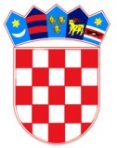       REPUBLIKA HRVATSKA BRODSKO – POSAVSKA ŽUPANIJA              OPĆINA  GORNJI BOGIĆEVCI                       Općinsko vijeće
KLASA: 021-05/19-02/09URBROJ: 2178/02-02/1-19-7Gornji Bogićevci, 06.03.2019.Temeljem članka 35. stavka 2. i članka 391. stavka 1. Zakona o vlasništvu i drugim stvarnim pravima („Narodne novine“ br. 91/96., 68/98., 137/99., 22/00., 73/00., 114/01., 79/06.,141/06., 146/08., 38/09. i 153/09., 143/12, 152/14), članka 65. stavka 2. i članka 69. Zakona o sportu („Narodne novine“ br. 71/06, 150/08, 124/10, 124/11, 86/12, 94/13.) i članka 33. Statuta Općine Gornji Bogićevci  (Službeni glasnik Općine G. Bogićevci br. 02/09 i 01/13) Općinsko vijeće Općine Gornji Bogićevci na svojoj 9. sjednici, održanoj 06. ožujka 2019.godine donijelo jeO D L U K Uo načinu upravljanja i korištenja sportskih građevinau vlasništvu Općine Gornji BogićevciOPĆE ODREDBEČlanak 1.Ovom se Odlukom uređuje način upravljanja i korištenja javnih sportskih građevina i drugih sportskih građevina u vlasništvu Općine Gornji Bogićevci.Javnim sportskim građevinama smatraju se građevine koje su u vlasništvu Općine Gornji Bogićevci, te se trajno koriste u izvođenju programa javnih potreba u sportu.Sportskim građevinama smatraju se uređene i opremljene površine i građevine u kojima se provode sportske aktivnosti, a koje osim općih uvjeta propisanih posebnim propisima za te građevine zadovoljavaju i posebne uvjete u skladu odredbama Zakona o sportu.Članak 2.Ovisno o značenju za sport Općine Gornji Bogićevci i načinu upravljanja javne sportske građevine i druge sportske građevine u vlasništvu Općine Gornji Bogićevci (dalje u tekstu:sportske građevine) su: sportske građevine I. kategorije – predstavljaju građevinu – nogometno igralište s pratećim objektima – svlačionicama, uredskim – klubskim prostorijama u naselju Gornji Bogićevci.sportske građevine II. kategorije – predstavljaju građevinau – vanjsko malonogometni/rukometno igralište u naselju DubovacČlanak 3.U poslove upravljanja sportskim građevinama ubrajaju se sljedeći poslovi:redovito, tekuće i investicijsko održavanje sportske građevine u građevinskom i funkcionalnom smislu, prema namjeni građevine, a posebno za provođenje programa javnih potreba u sportu Općine Gornji Bogićevci;davanje u zakup ili podzakup dijelova sportske građevine za obavljanje sportske djelatnosti;davanje u zakup ili podzakup poslovnog prostora u okviru sportske građevine, sukladno posebnim propisimaprimjerena zaštita sportske građevine;određivanje i provođenje unutarnjeg reda u sportskoj građevini;primjerno osiguranje sportske građevine;obavljanje povremenih i godišnjih pregleda sportske građevine radi utvrđivanja njezinog stanja u građevinskom i funkcionalnom smislu;kontrola korištenja sportske građevine sukladno sklopljenim ugovorima;donošenje godišnjeg programa upravljanja sportskom građevinom;drugi poslovi koji, prema posebnim propisima, spadaju u upravljanje sportskom građevinom.Modernizacija i rekonstrkucija - kapitalno investiranje na sportskim građevinama provodi se u suradnji upravitelja i vlasnika objekta – Općine Gornji Bogićevci. Ovisno o uvjetima nositelj investicijskih radova na sportskom objektu mogu biti i upravitelj i Općina Gornji Bogićevci ovisno o prilikama i izvorima financiranja.Članak 4.Način upravljanja i korištenja sportskih građevina uređuje se ovisno o njihovu značenju za sport na području Općine Gornji Bogićevci i provođenju programa javnih potreba u sportu Općine Gornji Bogićevci.Vlasnik sportske građevine I. kategorije iz članka 2. ove Odluke je Općina Gornji Bogićevci, a daju se na upravljanje i korištenje sportskim udrugama s područja Općine Gornji Bogićevci.Upravljanje sportske građevine II. kategorije provodit će Općina Gornji Bogićevci a koristit će svi građani naselja Dubovac i Općine Gornji Bogićevci.Članak 5.Upravljanje i korištenje sportskih građevina može se povjeriti sportskim klubovima i savezima, sportskoj zajednici, ustanovama i trgovačkim društvima za obavljanje sportske djelatnosti upravljanja i održavanja sportskih građevina.Članak 6.Upravljanje građevinama povjerava se na neodređeno vrijeme, a isto se može prekinuti:odlukom vlasnika, Općine Gornji Bogićevci;prestankom rada ili promjenom djelatnosti udruge upravitelja;prestankom potrebe upotrebe i korištenja od strane upravitelja, Članak 7.Način upravljanja i korištenja sportskih građevina iz članka 2. ove Odluke regulira se ugovorom između Općine i upravitelja iz članka 4. i 5. ove Odluke.Ugovor u ime Općine Gornji Bogićevci sklapa Općinski načelnik, a u ime upravitelja ovlaštena osoba upisana u Registar udruga Republike Hrvatske. UVJETI UPRAVLJANJA I KORIŠTENJA SPORTSKIM GRAĐEVINAMAČlanak 8.Predmet upravljanja u pravilu je određena sportska građevina kao jedinstvena cjelina, odnosno svi zatvoreni i otvoreni prostori građevine, sportski i poslovni te prateći prostori i oprema, odnosno nogometna igrališta i prateća oprema, te uredske prostoriije i prateća oprema.Članak 9.Općina Gornji Bogićevci upravljanje i korištenje sportskih građevina dodjeljuje temeljem javnog poziva.Javni poziv na upravljanje i korištenje športskih građevina s uvjetima i dokumentacijom potrebnom za ostvarivanje prava upravljanja i korištenja određene sportske građevine objavit će se na web stranicama i oglasnoj ploči Općine Gornji Bogićevci.Temeljem zahtjeva iz javnog poziva i dokaza o ispunjavanju uvjeta navedenih u javnom pozivu, propisanih posebnim zakonom i ovom Odlukom, Općinski načelnik može povjeriti upravljanje i korištenje određene sportske građevine pravnim osobama iz članka 1. i 5. ove Odluke bez naknade, pod uvjetom da se u sportskoj građevini ne obavlja gospodarska aktivnost.Zahtjev za povjeravanjem upravljanja športskom građevinom podnosi se Jedinstvenom upravnom odjelu Općine Gornji Bogićevci.Članak 10.Odluku o povjeravanju upravljanja sportskim građevinama iz članka 2. ove Odluke donosi Općinski načelnik.Članak 11.Međusobna prava i obveze između Općine Gornji Bogićevci kao vlasnika sportske građevine i pravne osobe iz područja športa kojoj se povjerava športska građevina na upravljanje i korištenje (u daljnjem tekstu: upravitelj) regulirat će se Ugovorom o upravljanju i korištenju sportske građevine (u daljnjem tekstu: Ugovor) koji u ime Općine Gornji Bogićevci sklapa Općinski načelnik, a u ime upravitelja osoba ovlaštena osoba upisana u Registar udruga.Članak 12.Ugovorom se obvezuje upravitelj da športskom građevinom upravlja pažnjom dobrog gospodara.Upravitelj je dužan osigurati redovito funkcioniranje i tekuće održavanje cijele građevine.Članak 13.Poslovi upravljanja sportskom građevinom u pravilu se povjeravaju jednom upravitelju radijednostavnijeg i odgovornijeg gospodarenja športskom građevinom.Ugovor se zaključuje na neodređeno vrijeme. Članak 14.Ugovorom će se osobito obvezati upravitelja sportske građevine da sve sportske sadržaje građevine, kao i prateće sadržaje (svlačionice, spremišta za rekvizite i sve ostale dijelove u funkciji sporta) te opremu koja služi sportskoj djelatnosti, koristi za svoju sportsku djelatnost iza djelatnost sportskih udruga koje su ih do sada koristile kao i sportske udruge kojima to bude odobreno uz dogovorene uvjete.ZAKUPČlanak 15.Poslovni i drugi prostori sportske građevine koji nisu u funkciji obavljanja sportske djelatnosti,mogu se od strane upravitelja dati u zakup i u njima se može obavljati samo ona djelatnost koja je dopuštena za lokaciju na kojoj se nalazi sportska građevina. Ugovor o zakupu ne može biti sklopljen na duži rok od roka koji je sklopljen Ugovorom između vlasnika sportske građevine i upravitelja.Zakupnik nema pravo poslovni prostor, dio poslovnog prostora ili drugi prostor iz stavka 1. ovog članka dati u podzakup, a ugovor sklopljen protivno ovoj odredbi ništetan je.Upravitelj je dužan prije pokretanja postupka davanja sportskih građevina iz stavka 2. ove Odluke pribaviti pisanu suglasnost Vlasnika, Općine Gornji Bogićevci.Članak 16.Za provođenje postupka davanja u zakup odgovarajućeg prostora primjenjuje odredbe posebnih propisa.Na prijedlog ugovora o zakupu suglasnost daje Općinski načelnik.Članak 17.Ostvareni prihod od zakupa i korištenja sportske građevine s osnova odvijanja sportskih, kulturnih i gospodarskih manifestacija upravitelj je dužan namjenski uložiti u daljnje održavanje i daljnje poboljšanje uvjeta rada na sportskoj građevini.Članak 18.Ugovorom će se omogućiti upravitelju da sam ili u suradnji s drugom pravnom ili fizičkom osobom, odnosno sa zakupcem ulaže sredstva u poboljšanje uvjeta rada sportskih ili poslovnih sadržaja na određenoj sportskoj građevini, uz suglasnost Općinskog načelnika.Fizičke i pravne osobe vlastitim ulaganjem kao investitori ne stječu pravo vlasništva na izgrađenim sportskim ili poslovnim prostorima, već stječu pravo korištenja i zakupa, odnosnopodzakupa na određeni rok sukladno odluci nadležnog tijela.NADZORČlanak 19.Općinski načelnik nadzire:namjensko korištenje sportske građevineodržavanje sportskih građevina u skladu s obvezama što ih je preuzeo zakupnikkorištenje sportskih građevina tako da se poboljšaju uvjeti obavljanja sportskih aktivnostiprovođenje zaključenih ugovora o davanju u zakup i podzakup sportske građevinagospodarenje sportskim građevinama s namjerom smanjivanja cijene korištenja sportskegrađevine - investicijsko održavanje građevine. PRIJELAZNE I ZAVRŠNE ODREDBEČlanak 20.Na upravljanje i korištenje sportske građevine, ako ovom Odlukom nije određeno drugačije, primjenjuju se opći propisi o upravljanju nekretninama i propisi o sportskim građevinama.Članak 23.Korisnici javnih sportskih građevina i nekretnina nemaju regulirani odnos s Općinom, u skladu s ovom Odlukom dužni su sklopiti ugovore o upravljanju i korištenju športskih građevina u roku od 3 mjeseca od stupanja na snagu ove Odluke.Na korisnike koji imaju sklopljene Ugovore o korištenju i upravljanju sportskim građevinama primjenjivat će se odredbe tih ugovora do objave javnog poziva. Članak 24.Ova Odluka stupa na snagu u roku 8 dana od dana objave u Službenom glasniku Brodsko-posavske županije.OPĆINSKO VIJEĆE OPĆINE GORNJI BOGIĆEVCI          PREDSJEDNIK OPĆINSKOG VIJEĆA                                                                    Stipo ŠugićAKTI NAČELNIKA1.Na temelju članka 33. stavak 6 Zakona o održivom gospodarenju otpadom (NN 94/13 i 73/17) te članku 19. Uredbe o gospodarenju komunalnim otpadom (NN50/17) Načelnik Općine Gornji Bogićevci daje					SUGLASNOST         na cijenik javne usluge prikupljanja mješanog komunalnog otpada i biorazgradivog                                                      komunalnog otpada						Članak 1.Na zahtjev davatelja javne usluge odvoza komunalnog otpada za područje Općine Gornji Bogićevci „ODLAGALIŠTE d.o.o.“ iz Nove Gradiške daje se suglasnost na predloženi cijenik od 11.02.2019. godine, Ur. broj:2019-IZ-027.						Članak 2.Predloženi cjenik javne usluge odvoza komunalnog otpada sastavni je dio ove Suglasnosti, a primjenjivat će se od 01. travnja 2019. godine.						Članak 3.Ova Suglasnost stupa na snagu danom objave u Službenom glasniku Općine Gornji Bogićevci.Klasa:022-01/19-01/01					             Urbroj:2178/18-01-19-1G. Bogićevci, 06.03.2019.								Načelnik 							Pavo Klarić, dipl.oec.Bilješke:_____________________________________________________________________________________________________________________________________________________________________________________________________________________________________________________________________________________________________________________________________________________________________________________________________________________________________________________________________________________________________________________________________________________________________________________________________________________________________________________________________________________________________________________________________________________________________________________________________________________________________________________________________________________________________________________________Godina1Gornji Bogićevci,  07. ožujka  2019. godineBroj01/2019Izdaje Jedinstveni upravni odjel općine Gornji BogićevciOdgovorni urednik: Pavo Klarić, dipl.oec., Trg hrv. branitelja 1	Telefon : 035/375-056	Glasnik izlazi po potrebi općine Gornji Bogićevci.